Elleville mønster; tier-kart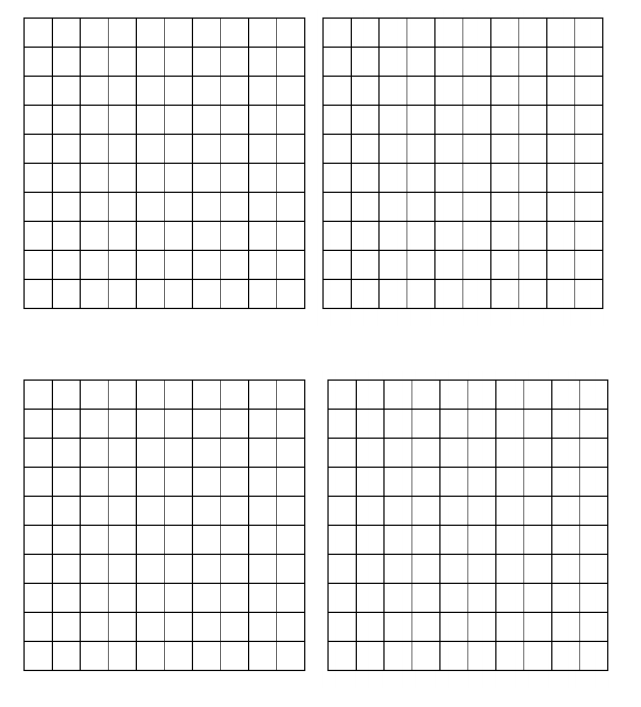 